NYHETSBREV TIL MEDLEMMENE I SPARBU BYGDEKVINNELAG, oktober 2018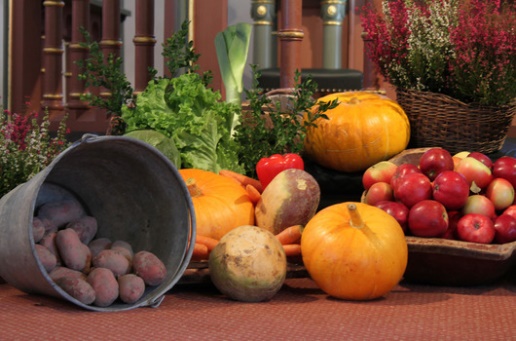 HØSTTAKKE GUDSTJENESTE I MÆRE KYRKJESøndag 21. oktober kl 11.00. Kyrkjekomiteen ved Helga Jule, Kjellaug Holm og Audhild Vorum er ansvarligSPARBUDAG Lørdag 3. november kl 10.00 – 16.00 i Mærehallen. Dugnadsliste for bygdekvinnelaget: Vi ber om at alle som skal hjelpe til tar med 3 liter vaffelrøre, gjerne med litt havregryn i.I tillegg kommer det en glutenfri skuffkake for salg. Hvis dere ikke har anledning til å delta på denne dugnaden så meld fra til Anne Irene Myhr på tlf 48168279.I løpet av denne uka vil det komme invitasjon til to kurs på vår hjemmeside. 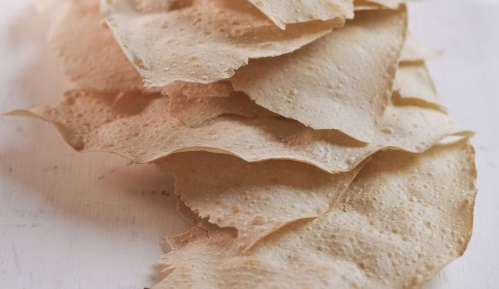 Flatbrødkurs arrangeres mandag 5. og onsdag 7. november på Mære skole. Kurset ledes av Turid Nordbakk. Vi lager rull og sylte onsdag 14. november på Steinkjer videregående skole. Kurset ledes av Britt Karin Finne. 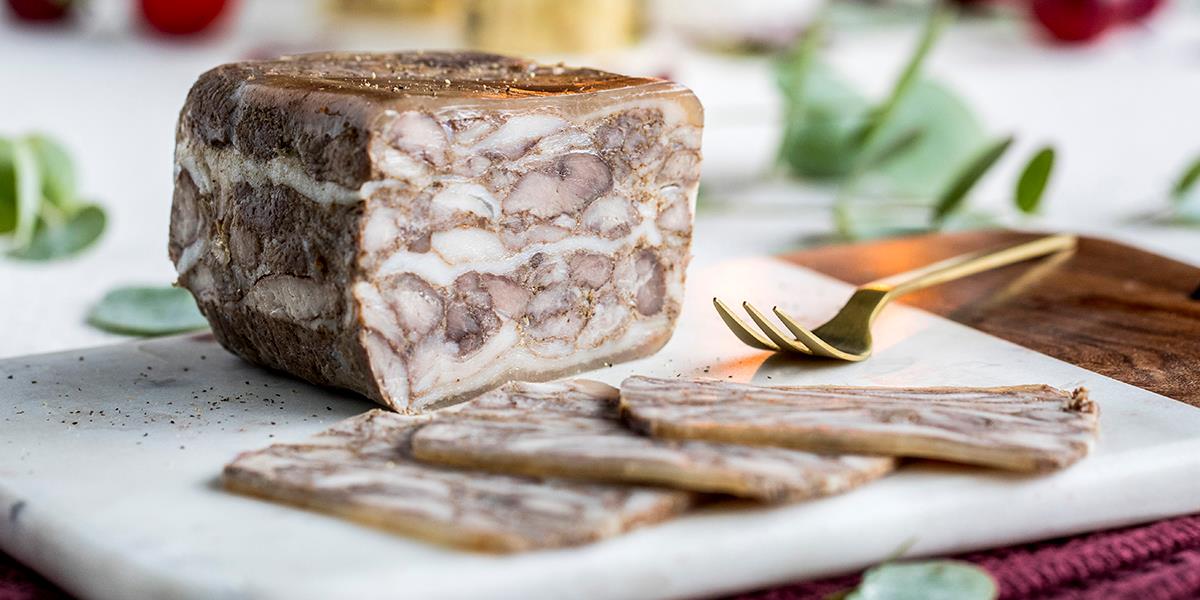 Følg Sparbu bygdekvinnelag på http://bygdekvinnelaget.no/lokallag/sparbu-bygdekvinnelag og på facebook.KlSteke vaffelSalg av vaffel, kaffe, brusRydde bordTrakte kaffeOppvask0900 – 1300Lise StenmoTove M HervikReidun DahlumGunn Odlaug SkeiMarit SæheimJorunn Egge1300 – 1700Anne Irene MyhrKari HoltanSigrun Sem AustmoRandi Aasland HolmenVi skal også hjelpe til med å rydde i Mærehallen etter kl 16.00 (bord, stoler, skillevegger)Ragnhild SkeiHelga Holde